О внесении изменений в постановление администрации Шумерлинского муниципального округа Чувашской Республики от 07.02.2022 № 50 «О составе комиссии по соблюдению требований к служебному поведению муниципальных служащих Шумерлинского муниципального округа Чувашской Республики и  урегулированию конфликта интересов»Администрация Шумерлинского муниципального округа п о с т а н о в л я е т:1.	Внести в постановление администрации Шумерлинского муниципального округа от 07.02.2022 № 50 «О составе комиссии по соблюдению требований к служебному поведению муниципальных служащих Шумерлинского муниципального округа Чувашской Республики и  урегулированию конфликта интересов» следующие изменения:1.1. вывести из состава Макарову Н.А. – начальника отдела правового обеспечения администрации Шумерлинского муниципального округа, заместителя председателя комиссии;1.2. ввести в состав Кондратьеву В.Н. – начальника отдела правового обеспечения администрации Шумерлинского муниципального округа, заместителя председателя комиссии.2. Настоящее постановление вступает в силу со дня его подписания.Глава Шумерлинского муниципального округаЧувашской Республики                                                                                            Л.Г. РафиновЧĂВАШ  РЕСПУБЛИКИ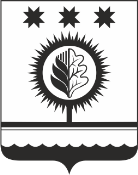 ЧУВАШСКАЯ РЕСПУБЛИКАÇĚМĚРЛЕ МУНИЦИПАЛЛĂОКРУГĔН АДМИНИСТРАЦИЙĚЙЫШĂНУ06.02.2023  64 № Çěмěрле хулиАДМИНИСТРАЦИЯШУМЕРЛИНСКОГО МУНИЦИПАЛЬНОГО ОКРУГА ПОСТАНОВЛЕНИЕ06.02.2023 № 64   г. Шумерля